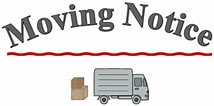 WE ARE MOVING TO NEW PREMISES ON WEDNESDAY 22 FEBRUARY 2023 Our new address for all future visits and correspondence will be:Dr Ryan and Partners (Level 1)Lisburn Primary & Community Care CentreLagan Valley Hospital and Primary Care Centre39 Hillsborough RoadLisburnBT28 1JPOur telephone (s) / fax number will remain unchanged